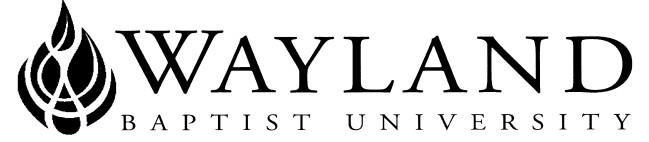 WAYLAND BAPTIST UNIVERSITYSCHOOL OF BEHAVIORAL & SOCIAL SCIENCESVirtual CampusWayland Mission Statement:  Wayland Baptist University exists to educate students in an academically challenging, learning-focused, and distinctively Christian environment for professional success, and service to God and humankind.Course Title, Number, and Section:  SOSC 3318 vc01 - Ethics for Behavioral and Social Sciences Term:  Spring 2018 (Feb. 26 – May 19)Instructor:  Dr. Richard E. BoyerOffice Phone Number and WBU Email Address: 951-467-0628 and the boyerr@WBU.eduOffice Hours, Building, and Location: <<Ex. Office Hours 1-3 p.m. MWF; 2-4 TT; Gates Hall, Room 313>>Class Meeting Time and Location: : 8 am – 5 pm (California); Virtual Campus onlineCatalog Description: A study of the various codes of ethics for the helping professions and law enforcement.There is no prerequisite for this course. Required Textbook(s) and/or Required Material(s) : CENGAGE’S ETHICAL DECISIONS FOR SOCIAL WORK PRACTICE (9th ed. 2011) by Dolgoff/Loewenberg/ Harrington (ISBN 9780840034106)Optional Materials: Robert Perrin’s Pocket Guide to APA Style (6th ed.); CENGAGE; ISBN-13: 978-1305969698 and ISBN-10: 1305969693 Course Outcome Competencies: Upon completion of this course, students should be competent in:Defining EthicsValue based decision makingCodes of Ethics and ProfessionalismThe Resolved strategy of making ethical decisionsAttendance Requirements: WBUonline (Virtual Campus)Students are expected to participate in all required instructional activities in their courses. Online courses are no different in this regard; however, participation must be defined in a different manner. Student “attendance” in an online course is defined as active participation in the course as described in the course syllabus. Instructors in online courses are responsible for providing students with clear instructions for how they are required to participate in the course. Additionally, instructors are responsible for incorporating specific instructional activities within their course and will, at a minimum, have weekly mechanisms for documenting student participation. These mechanisms may include, but are not limited to, participating in a weekly discussion board, submitting/completing assignments in Blackboard, or communicating with the instructor. Students aware of necessary absences must inform the professor with as much advance notice as possible in order to make appropriate arrangements. Any student absent 25 percent or more of the online course, i.e., non-participatory during 3 or more weeks of an 11 week term, may receive an F for that course. Instructors may also file a Report of Unsatisfactory Progress for students with excessive non-participation. Any student who has not actively participated in an online class prior to the census date for any given term is considered a “no-show” and will be administratively withdrawn from the class without record. To be counted as actively participating, it is not sufficient to log in and view the course. The student must be submitting work as described in the course syllabus. Additional attendance and participation policies for each course, as defined by the instructor in the course syllabus, are considered a part of the university’s attendance policy.Statement on Plagiarism and Academic Dishonesty: Wayland Baptist University observes a zero tolerance policy regarding academic dishonesty. Per university policy as described in the academic catalog, all cases of academic dishonesty will be reported and second offenses will result in suspension from the university.Disability Statement: In compliance with the Americans with Disabilities Act of 1990 (ADA), it is the policy of Wayland Baptist University that no otherwise qualified person with a disability be excluded from participation in, be denied the benefits of, or be subject to discrimination under any educational program or activity in the university.  The Coordinator of Counseling Services serves as the coordinator of students with a disability and should be contacted concerning accommodation requests at (806) 291- 3765.  Documentation of a disability must accompany any request for accommodations.Course Requirements and Grading Criteria: The University has a standard grade scale:A = 90-100, B = 80-89, C = 70-79, D = 60-69, F= below 60, W = Withdrawal, WP = withdrew passing, WF = withdrew failing, I = incomplete. An incomplete may be given within the last two weeks of a long term or within the last two days of a microterm to a student who is passing, but has not completed a term paper, examination, or other required work for reasons beyond the student’s control. A grade of “incomplete” is changed if the work required is completed prior to the last day of the next long (10 to 15 weeks) term, unless the instructor designates an earlier date for completion.  If the work is not completed by the appropriate date, the I is converted to an F.Student Grade Appeals:Students shall have protection through orderly procedures against prejudices or capricious academic evaluation. A student who believes that he or she has not been held to realistic academic standards, just evaluation procedures, or appropriate grading, may appeal the final grade given in the course by using the student grade appeal process described in the Academic Catalog. Appeals may not be made for advanced placement examinations or course bypass examinations. Appeals limited to the final course grade, which may be upheld, raised, or lowered at any stage of the appeal process. Any recommendation to lower a course grade must be submitted through the Vice President of Academic Affairs to the Faculty Assembly Grade Appeals Committee for review and approval. The Faculty Assembly Grade Appeals Committee may instruct that the course grade be upheld, raised, or lowered to a more proper evaluation. Tentative Schedule	Feb 27 - March 11	Module 1Reading:  the PREFACE at pages ix - xiii in the course text and read about ethics terminology and important people in ethics found in conducting a "Internet scavenger hunt" of all resources by surfing the internet.Bio: Post bio (with picture at student’s option) by March 4th on Bio BoardHomework:  Answer the Module 1 homework questions (HEs 1 & 2) by end of Module 1Quiz: Complete the Module 1 quiz by end of Module 1Spring Break – March 12 - 16} no assignments due; students may work on the course at their option.	March 19 – April 8	Module 2 Reading : Chapters 1 - 4    Current Event Analysis (CEA): Submit (i.e., post) a CEA on the Module 2 CEA Board by end of Module 2.   Homework: Answer the Module 2 homework questions (HEs  3 and 4) by end of Module 2Quiz: Complete the Module 2 quiz by end of Module 2April 9 – April 22	Module 3 Reading: Chapters 5 - 7 Homework: Answer the Module 3 homework questions (HEs 5 and 6) by end of Module 3Quiz: Complete the Module 3 quiz by end of Module 3   Good Friday& Easter – March 30 – April 2 no assignments due; students may work on the course at their option.	April 23 – May 5	 Module 4Reading: Chapters 8 - 10 Homework: Answer the Module 4 homework questions (HEs 7, 8, 9  & 10) by end of Module 4	May 6 – May 19	 Module 5Read Chapters 11 - 13 Review all Homework (HEs 1 -  10) in preparation for Quizzes 5A and 5B and final examQuiz: Complete the Module 5A and 5B Quizzes by end of Module 5Final Exam: Complete two hour traditional final exam (closed-book, no assistance, etc.) consisting of 100 multiple-choice questions from Quizzes 1 - 5A and B by end of Module and Course.Additional Information: The syllabus may be revised in the future to make adjustments for unforeseen circumstances as deemed necessary by the instructor with reasonable notice to the students. Notice of revisions will be posted as an announcement in the course on BlackboardSubject of EvaluationPercentage PointsGradePercentageCurrent Event Analysis & Discussion (CEAD)25%100A90 - 100Homework (10 HEs)25%100B80 -89Quizzes25%100C70 -79Final Exam25%100D60 -69Totals100%400FBelow 60